Selected images from the solo exhibition ‘Constable’, Town Hill Galleries, Ipswich, 2007  (May 5th – June 16th)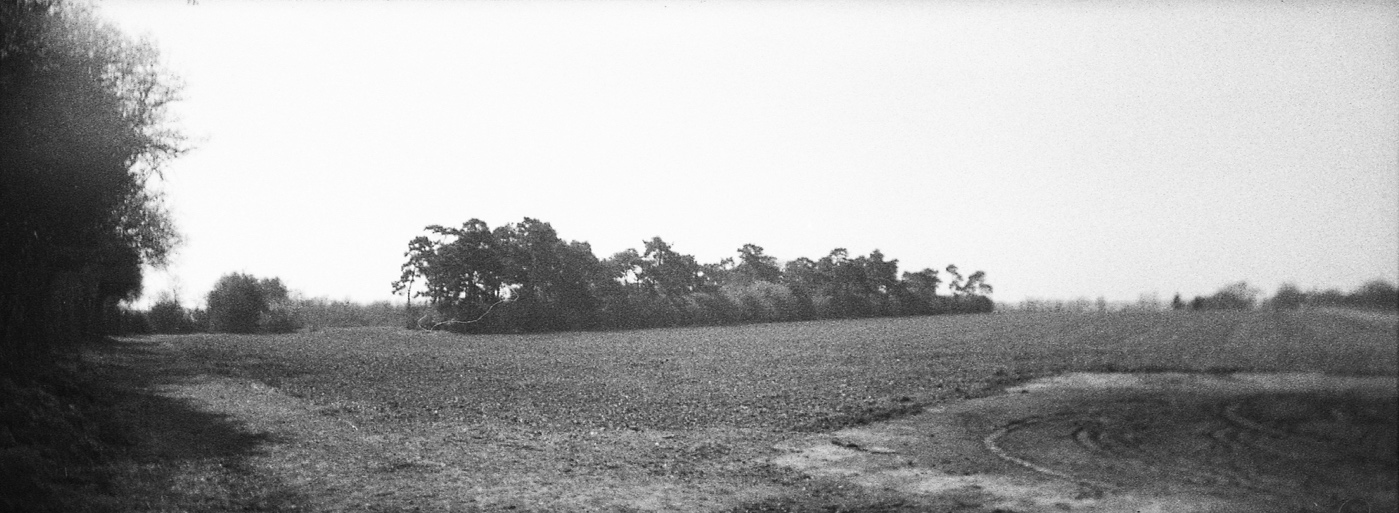 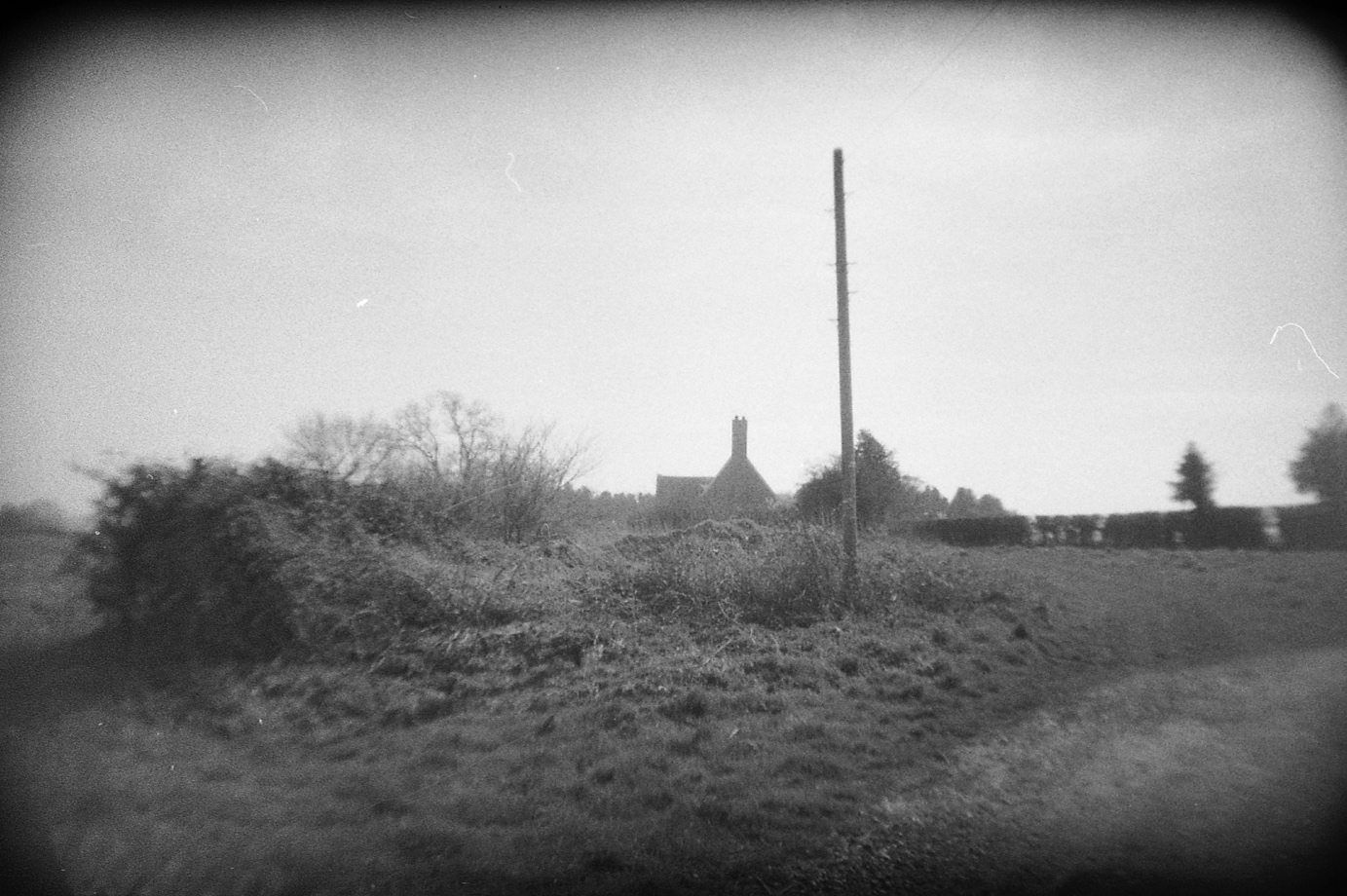 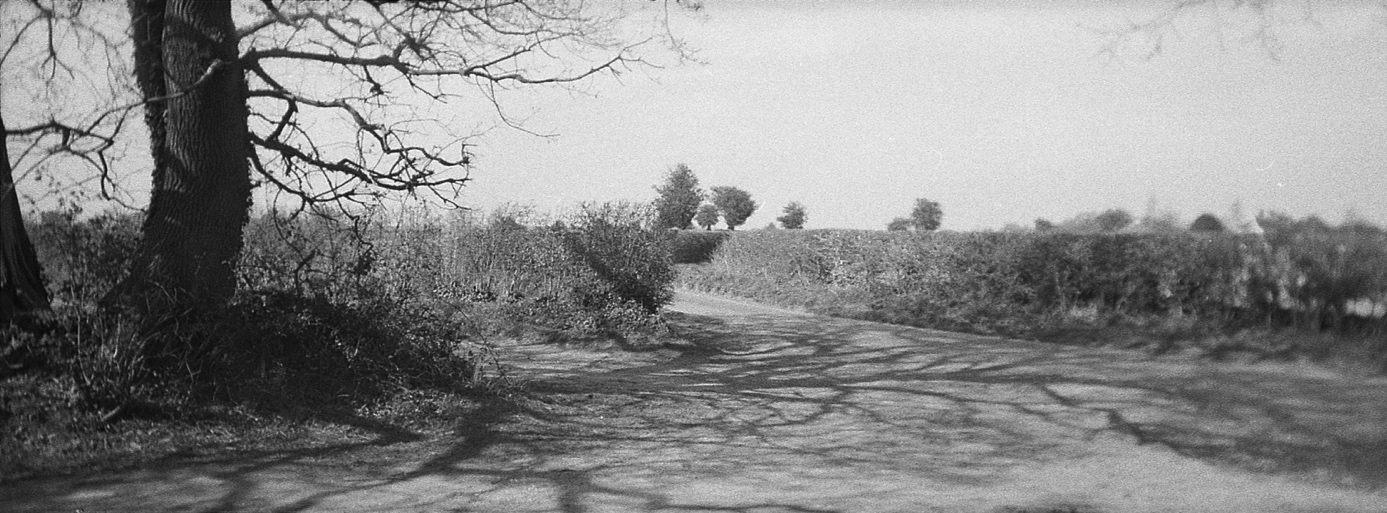 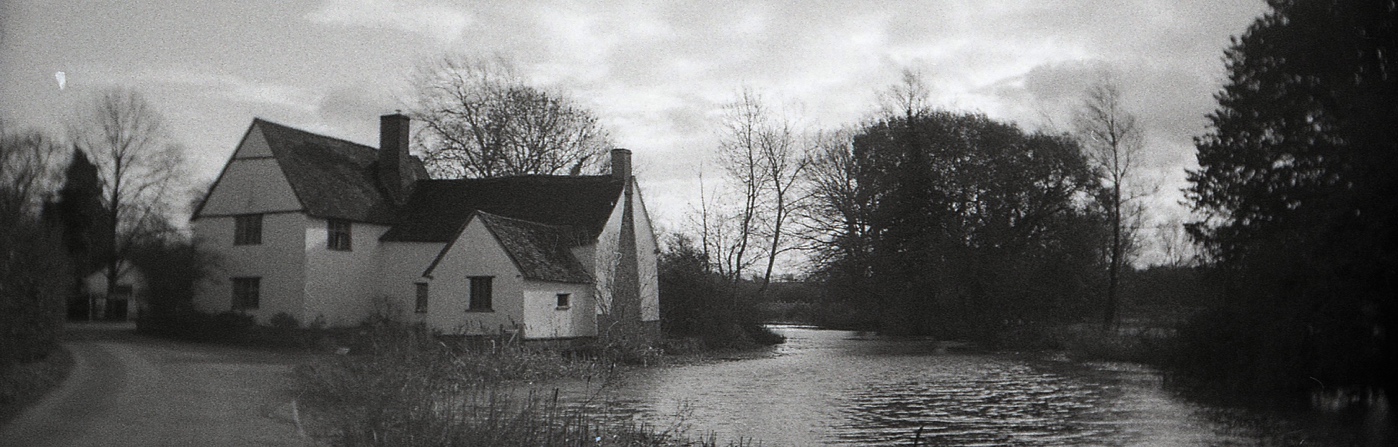 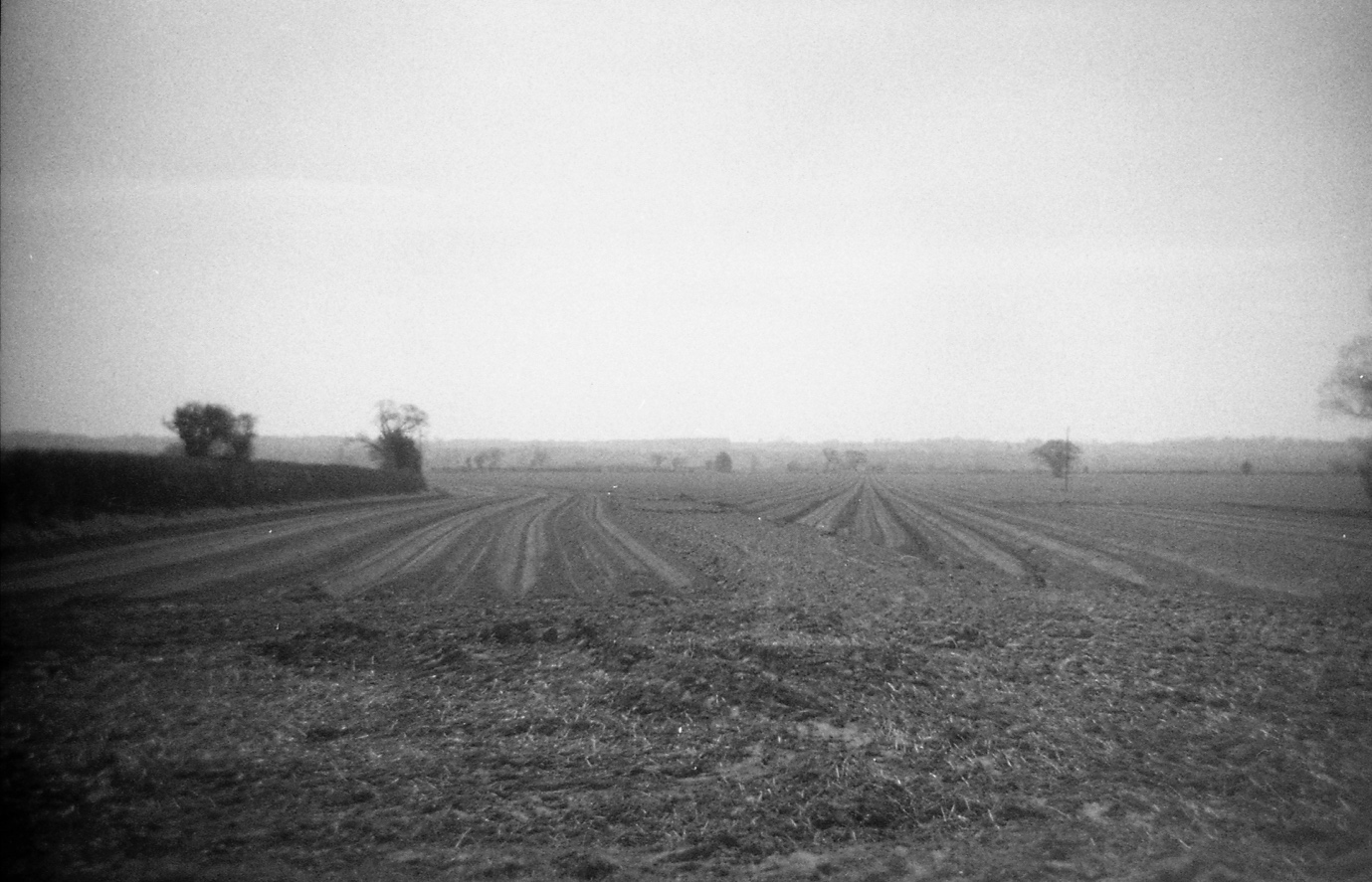 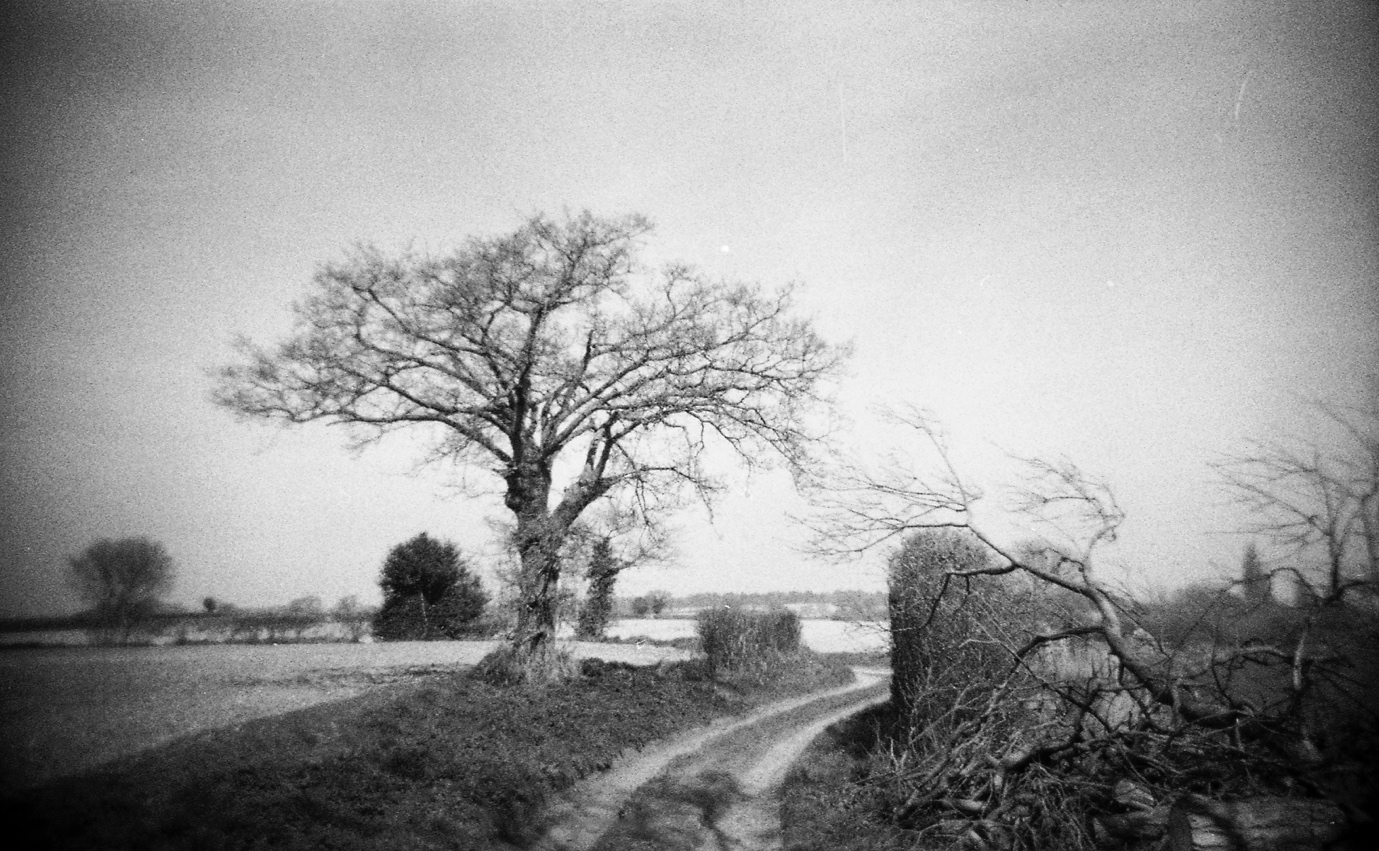 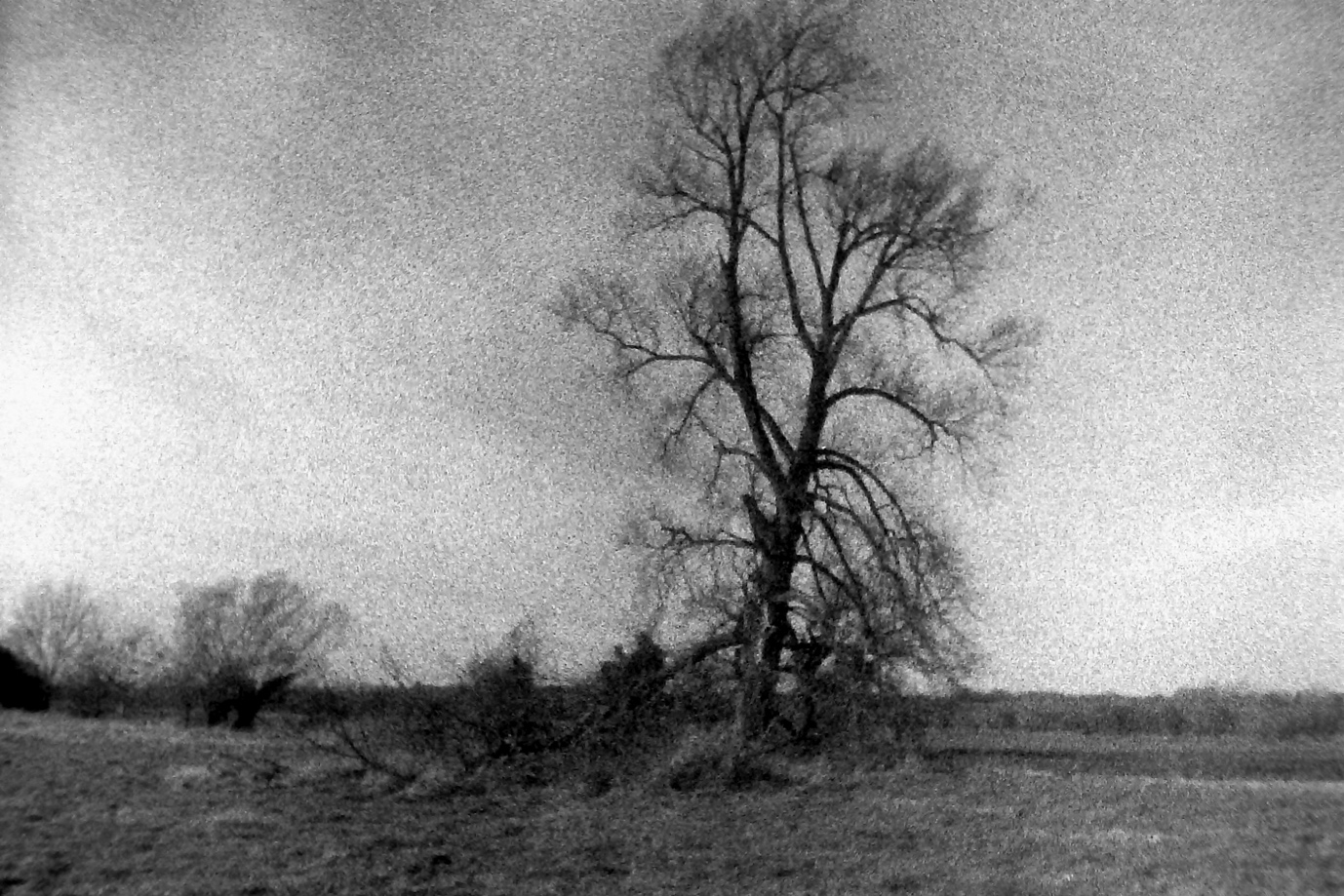 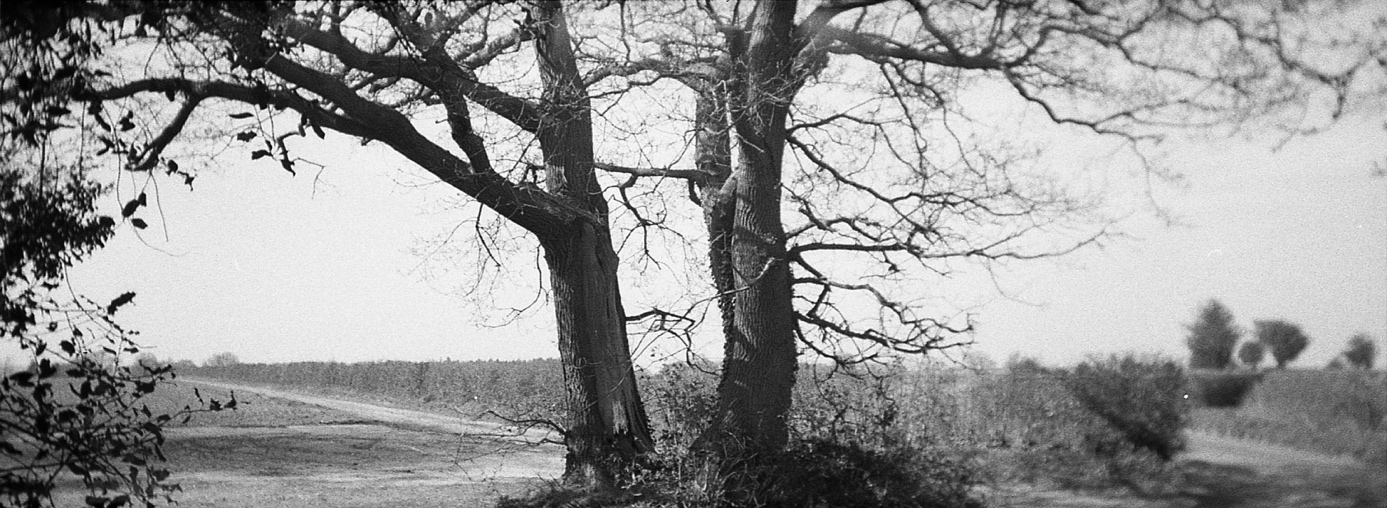 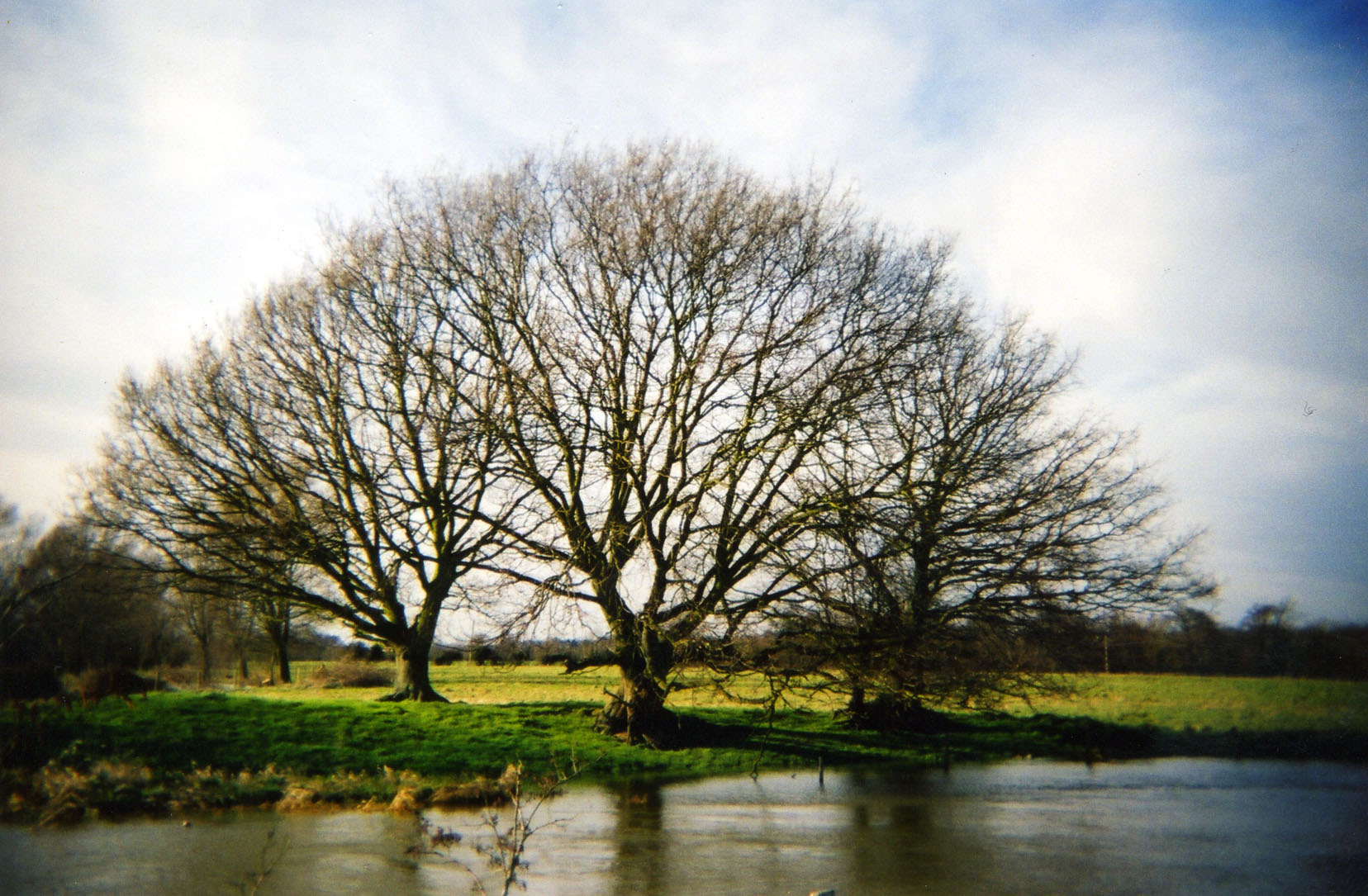 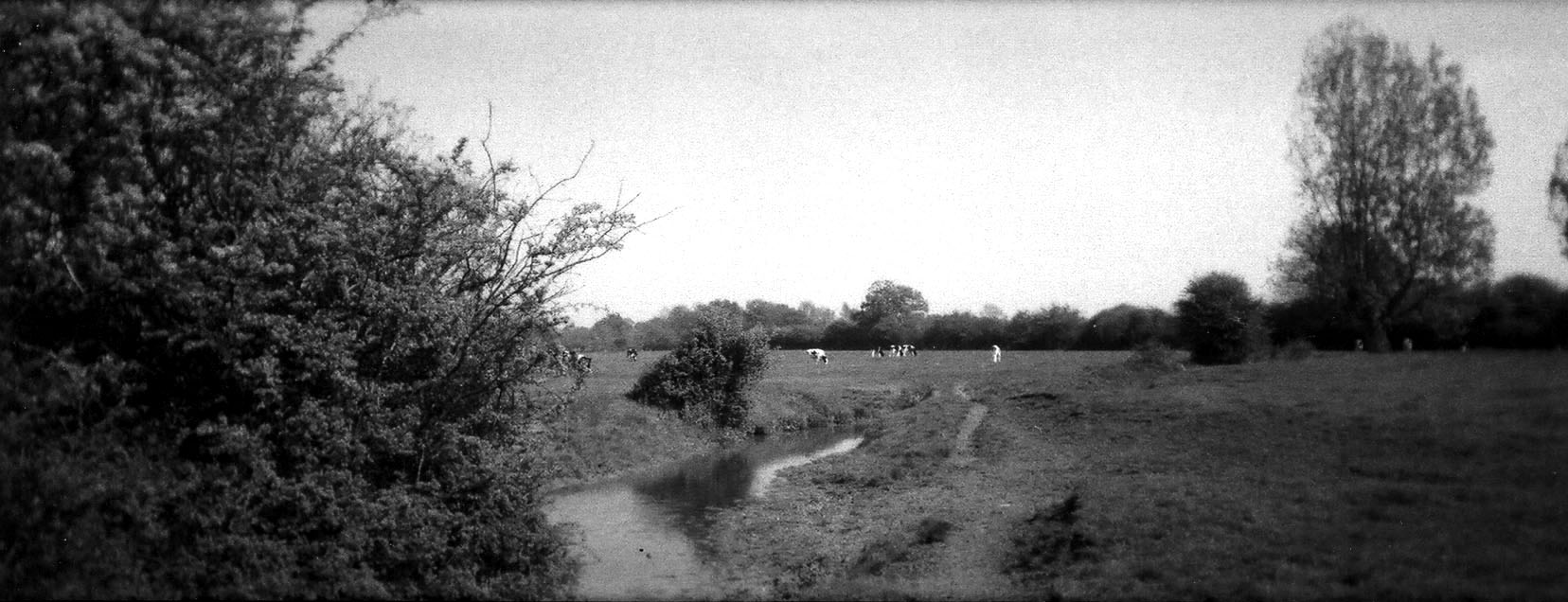 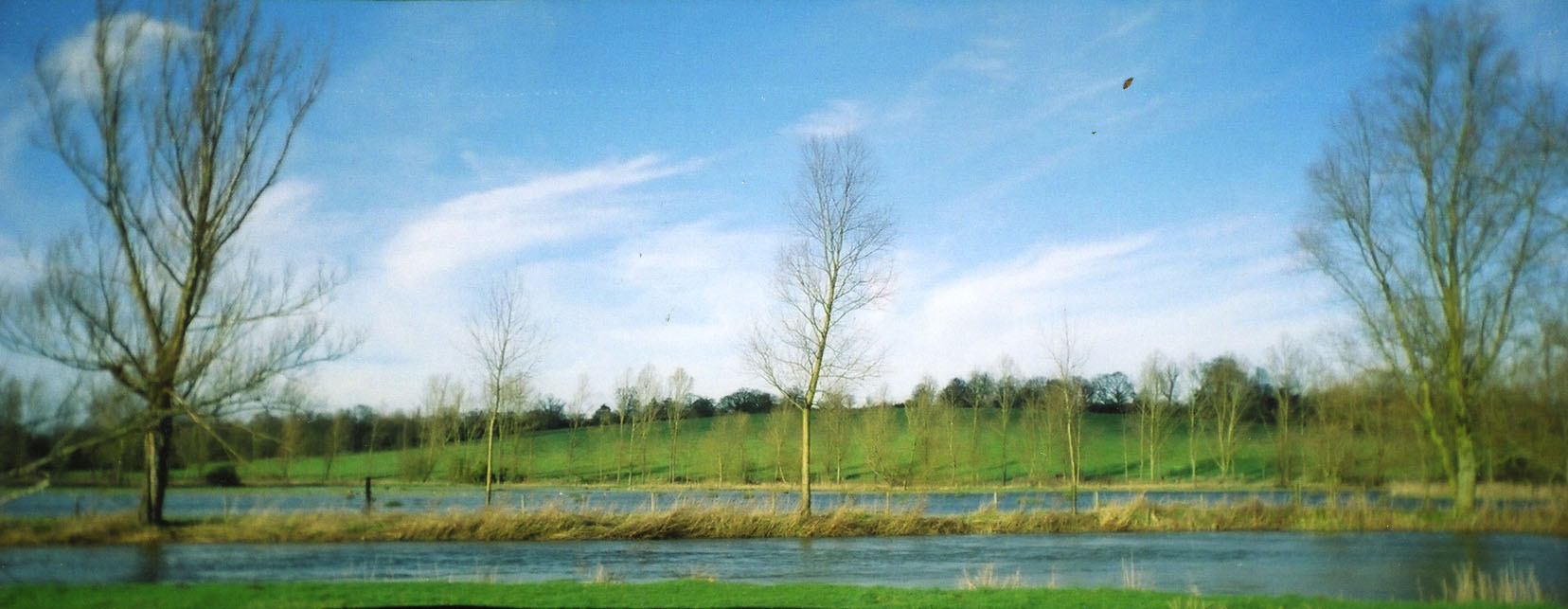 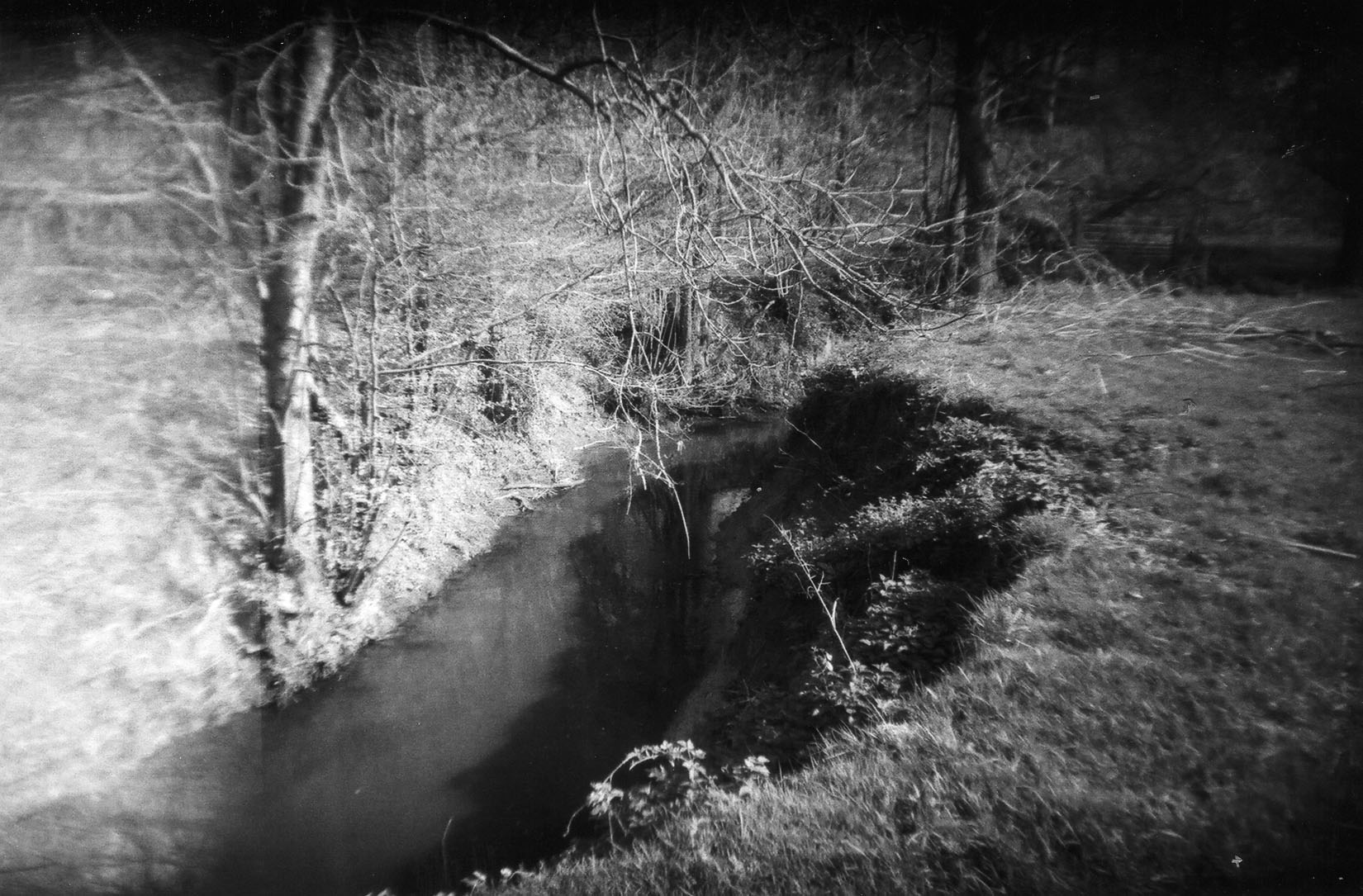 